Заходим на телефоне на СБЕРБАНК ОНЛАЙН→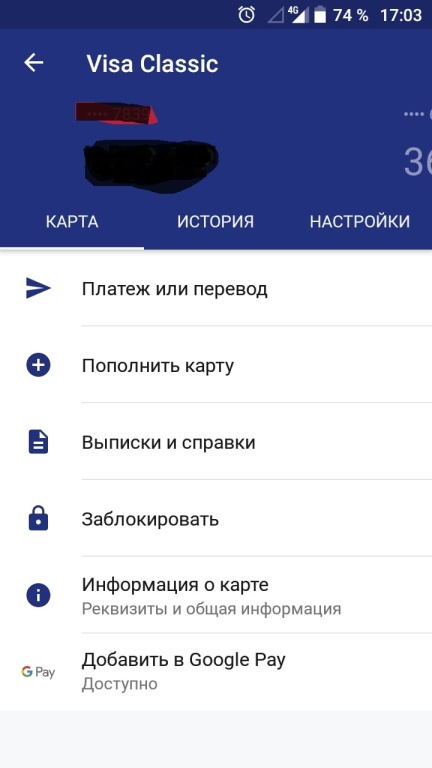 →Выбираем Оплата по QR или штрихкоду→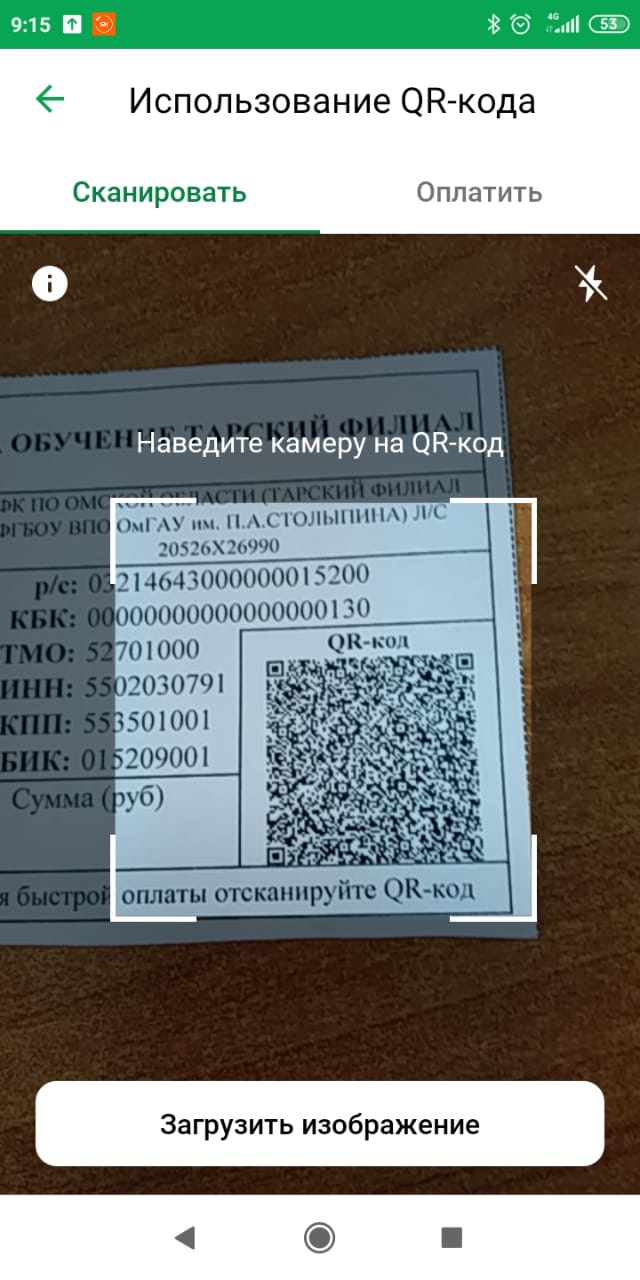 Наводим камеру на QR код→ Выбираем в функции карты Платеж или перевод→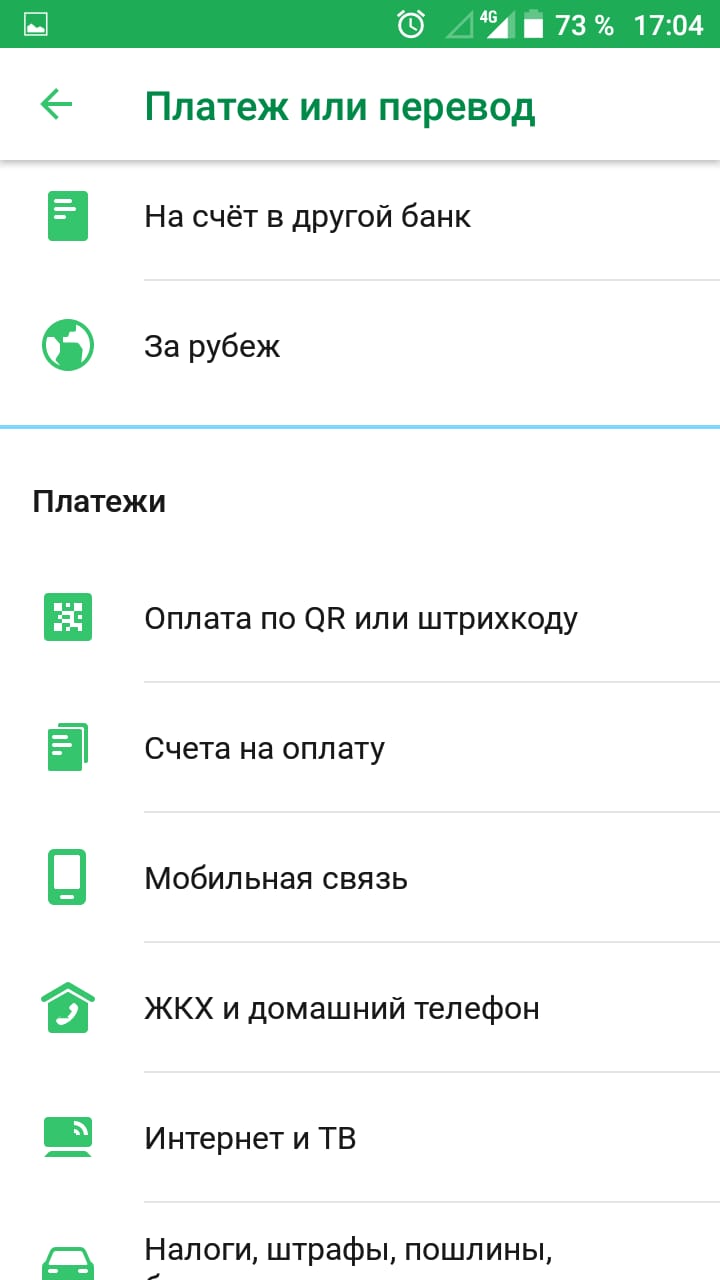 После инициализации выходит следующее: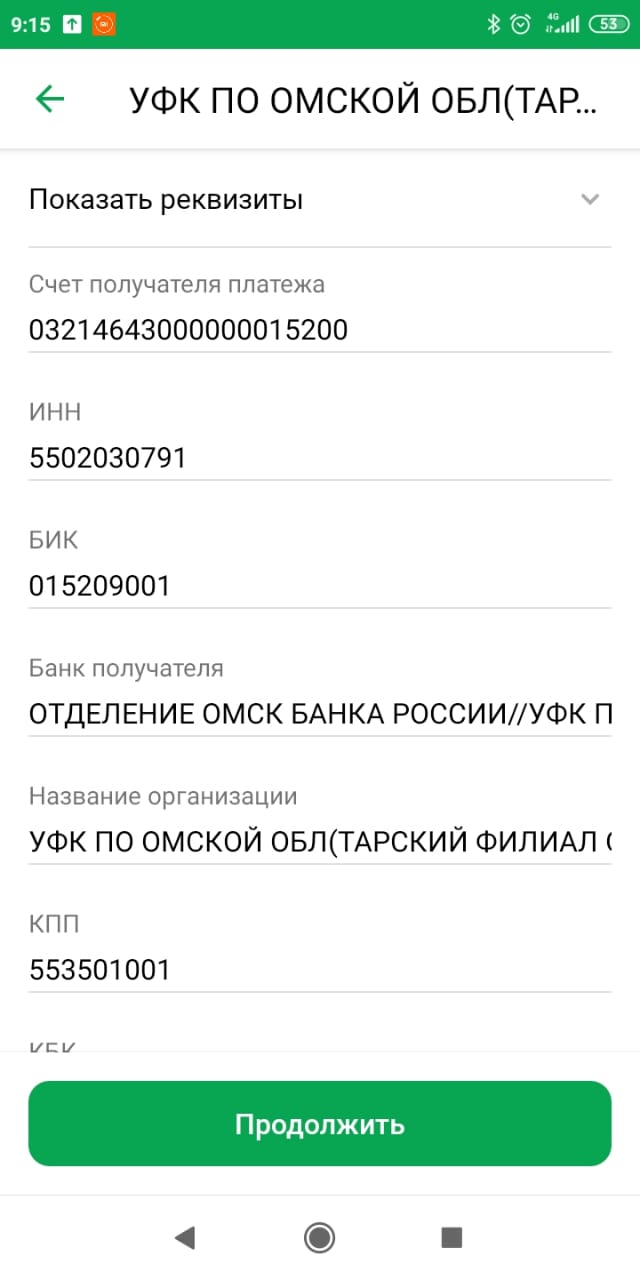 →Заполняем номер и дату договора, ФИО студента, паспортные данные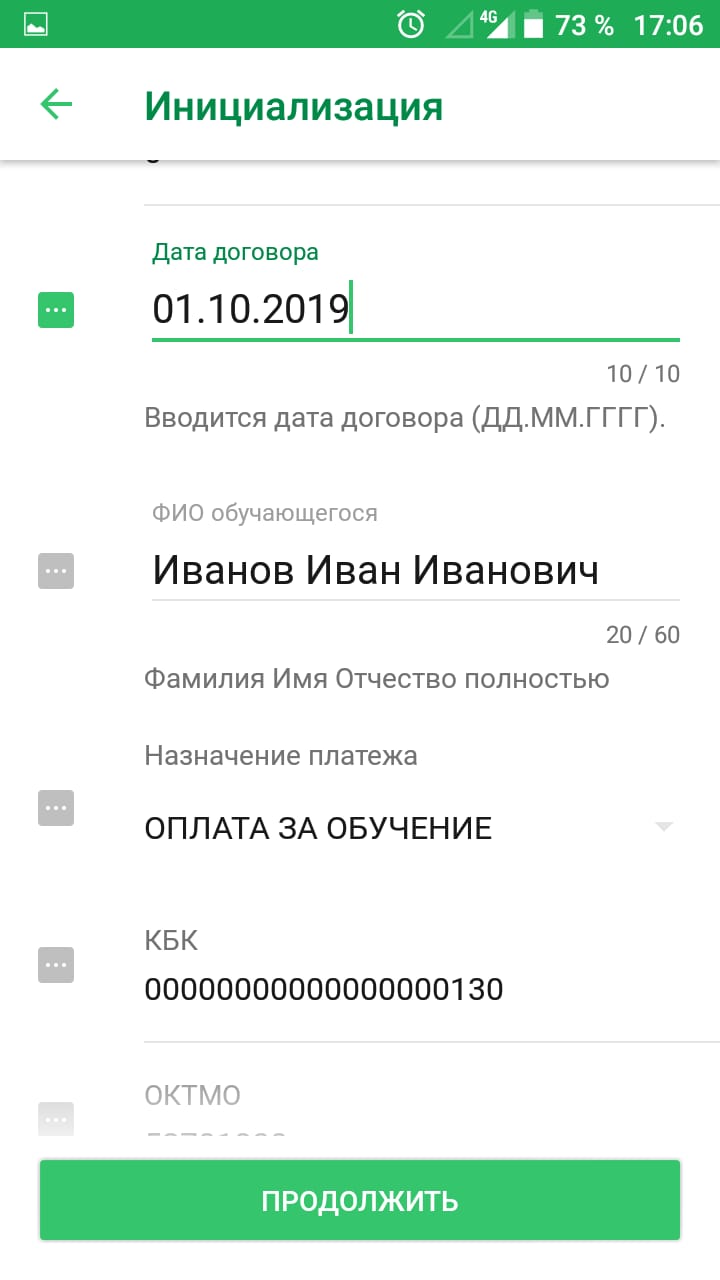 →Заполняем все пустые поля (если студент оплачивает сам за себя, повторяем ФИО студента)→Набираем Сумму оплаты→Нажимаем кнопку Продолжить→Подтверждаем Платеж.→ Нажимаем ПРОДОЛЖИТЬ→ Появятся поля ФИО Плательщика и Адрес Плательщика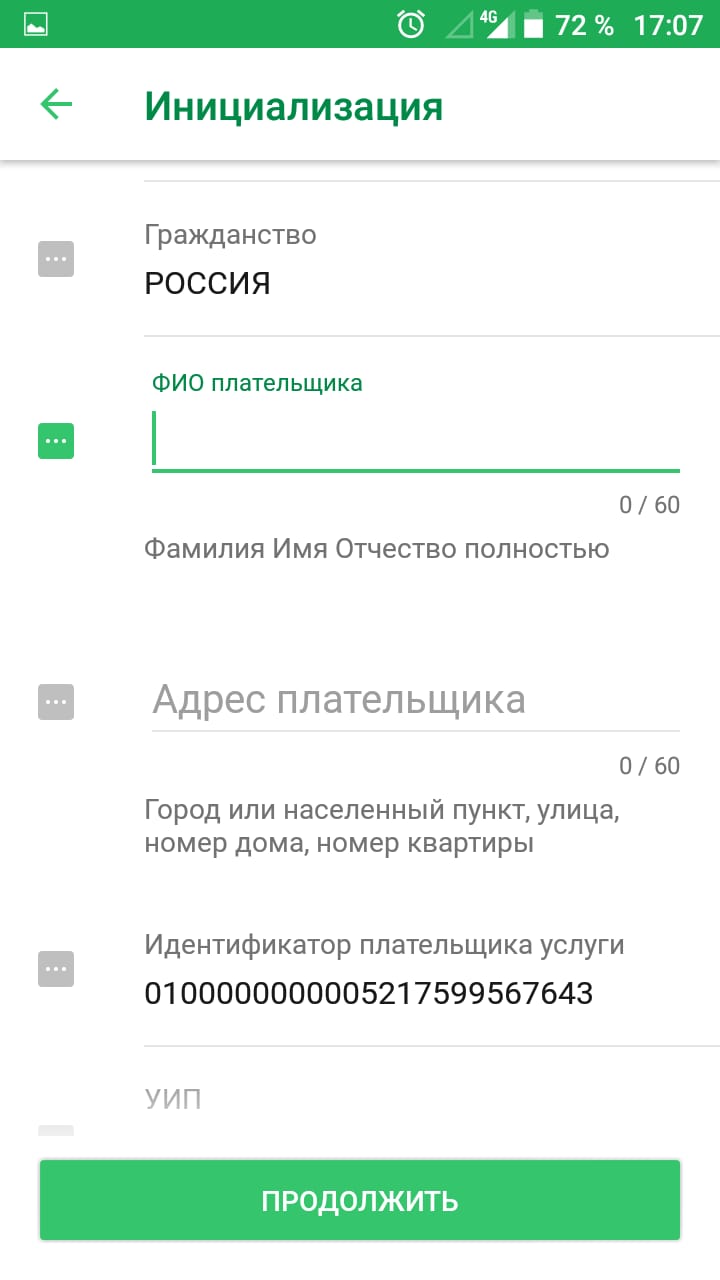 